Herb.                                    Producer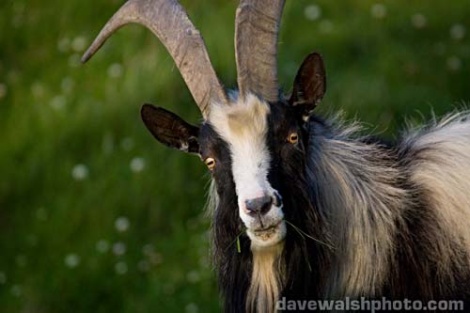 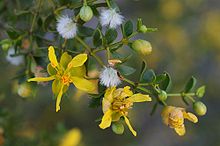                                                                                       HerbivoreCarnivore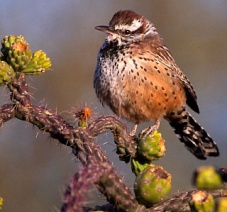 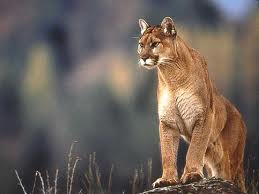 